PART A: Agency InformationAGENCY INFORMATIONPlease provide the following information for your school:Name of School: School AUN (9 digits): IU’s – Please ensure that this nonpublic is added to the Nonpublic Organizations section before submitting.Mailing Address: Title of Authorized Representative of the School: Name of Authorized Representative of the School: Email Address of Authorized Representative of the School: Authorized Representative Phone Number: PART B: Non-Public School ElgibilityBy checking each box below, I affirm that the following is true and correct regarding my school.The school requesting services or assistance is a non-profit school.The school requesting services or assistance is accredited, licensed, or otherwise approved to operate in accordance with State law.The school requesting services or assistance existed and operated prior to March 13, 2020.The school requesting services or assistance did not receive a loan under the Small Business Administration’s Paycheck Protection Program (PPP) (15 U.S.C. 636(a)(37)) that is made on or after December 27, 2020. **None of the services or assistance for which I am requesting support in Part D of this application have already been supported by a loan under the PPP.** NOTE: If a non-public school applies for a PPP loan on or after December 27, 2020, but did not receive funds under the PPP, the school may apply for services or assistance under the   EANS II program, as long as the non-public school meets the requirements and deadlines of this application. If a non-public school applied for or received a PPP loan prior to December 27, 2020,  it remains eligible for the EANS program. PART C: Nonpublic DataPART C: NONPUBLIC SCHOOL DATASection 312(d)(3)(C) requires an SEA to prioritize services or assistance to non-public schools that enroll low-income students and are most impacted by COVID-19. Accordingly, the State requests that the school provide the data described below. Such data must not include personally-identifiable information about students or their families.ENROLLMENT AND LOW-INCOME DATATotal student enrollment of the school as of October 1st, 2021Number or estimated number of students from low-income families enrolled in the school as of October 1st, 2021Please identify the data sources used to determine the number of students reported from low- income familiesTANFFree and Reduced LunchCensus PoorMedicaidE-Rate Data ScholarshipsFamily Financial SurveysOtherIf you selected "Other" from the data sources available above, please identify that data source here. ASSURANCE: Check here to verify that any duplication of names has been eliminated, if more than one data source was identified above.PAYCHECK PROTECTION PROGRAM (PPP)Did the school receive a loan guaranteed under the PPP before December 27, 2020? Yes   NoIf your answer was Yes above, what was the total amount of the PPP loan?$Do you assure that any funds received under the EANS II program will be services or assistance NOT already funded by the PPP loan? Yes   NoAre you awaiting results from a PPP loan application after December 27, 2020? Yes   NoIMPACT OF COVID-19Has your school been impacted by COVID-19? Yes   NoIf Yes, please indicate types of loss due to COVID-19 Impact by selecting all that apply below: (1) loss of tuition revenue (2) decrease in enrollment (3) lack of capacity to provide remote learning due to insufficient technological support (4) data documenting the extent of learning loss attributable to the educational disruptions caused by COVID-19 (5) N/A - ONLY Select if No was selected above.Please provide a description for each selection made above.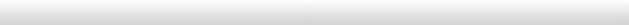 EQUITABLE SERVICES UNDER THE CARES ACTDid the school receive equitable services from an LEA under the CARES Act? Yes   NoPART D: Nonpublic School Services or Assistance RequestedPART D: NONPUBLIC SCHOOL SERVICES OR ASSISTANCE REQUESTEDA nonpublic school may apply to receive services or assistance from the SEA or its contractors to address educational disruptions resulting from COVID-19 for any of the following: *IU level application will have the available Function/Object combinations listed per expenditure. Do we also want that on this application?Supplies to sanitize, disinfect, and clean school facilitiesPersonal Protective Equipment (PPE)Improving ventilation systems, including windows or portable air purification systemsTraining and professional development for staff on sanitization, the use of PPE, and minimizing the spread of infectious diseasesPhysical barriers to facilitate social distancingOther materials, supplies or equipment recommended by the CDC for reopening and operation of school facilities to effectively maintain health and safetyExpanding capacity to administer coronavirus testing to effectively monitor and suppress the virusEducational technologyRedeveloping instructional plans for remote or hybrid learning or to address learning lossLeasing sites or spaces to ensure social distancingReasonable transportation costsInitiating and maintaining education and support services or assistance for remote or hybrid learning or to address learning lossPlease select the type of Services or Assistance being requested from the dropdown below, and provide a description detailing need.Street AddressCityStateZipcodePA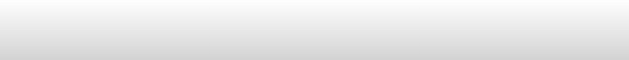 Covid-19 Impact TypeDescriptionType of Services or AssistanceDescriptionDollar Amount$  $  $  $  $  $  $  $  $  $  $  $  $  $  $  $  $  $  $  $  $  $  $  $  $  $  $  $  $  $  $  $  $  $  $  $  $  $  $  $  